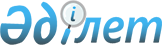 О внесении изменений в решение Балхашского районного маслихата от 15 января 2021 года № 1-10 "О бюджетах сельских округов Балхашского районана 2021-2023 годы"Решение Балхашского районного маслихата Алматинской области от 7 декабря 2021 года № 11-53
      Балхашский районный маслихат РЕШИЛ:
      1. Внести в решение Балхашского районного маслихата "О бюджетах сельских округов Балхашского района на 2021-2023 годы" от 15 января 2021 года № 1-10 (зарегистрирован в Реестре государственной регистрации нормативных правовых актов под № 5886) следующие изменения:
      пункты 1, 4, 7, 10, 13, 16, 19, 22, 25, 28, 31, 34, 37, 40, 43 указанного решения изложить в новой редакции:
       "1. Утвердить бюджет Акдалинского сельского округа Балхашского района на 2021-2023 годы, согласно приложениям 1, 2 и 3 к настоящему решению соответственно, в том числе на 2021 год в следующих объемах:
      1) доходы 38 568 тысячи тенге, в том числе:
      налоговые поступления 4 993 тысячи тенге;
      неналоговые поступления 0 тенге;
      поступления от продажи основного капитала 0 тенге;
      поступления трансфертов 33575 тысяча тенге;
       2) затраты 41 318 тысяч тенге;
      3) чистое бюджетное кредитование 0 тенге, в том числе:
      бюджетные кредиты 0 тенге;
      погашение бюджетных кредитов 0 тенге;
      4) сальдо по операциям с финансовыми активами 0 тенге, в том числе:
      приобретение финансовых активов 0 тенге;
      поступления от продажи финансовых активов государства 0 тенге;
      5) дефицит (профицит) бюджета (-) 3 066 тысяч тенге;
      6) финансирование дефицита (использование профицита) бюджета 3 066 тысяч тенге, в том числе:
      поступление займов 0 тенге;
      погашение займов 0 тенге;
      используемые остатки бюджетных средств 3 066 тысяч тенге.";
      "2. Утвердить бюджет Акжарского сельского округаБалхашского района на 2021-2023 годы, согласно приложениям 1, 2 и 3 к настоящему решению соответственно, в том числе на 2021 год в следующих объемах:
      1) доходы 28 218 тысяч тенге, в том числе:
      налоговые поступления 15 427 тысяч тенге;
      неналоговые поступления 0 тенге;
      поступления от продажи основного капитала 0 тенге;
      поступления трансфертов 12 791 тысяч тенге;
       2) затраты 53 528 тысяч тенге;
      3) чистое бюджетное кредитование 0 тенге, в том числе:
      бюджетные кредиты 0 тенге;
      погашение бюджетных кредитов 0 тенге;
      4) сальдо по операциям с финансовыми активами 0 тенге, в том числе:
      приобретение финансовых активов 0 тенге;
      поступления от продажи финансовых активов государства 0 тенге;
      5) дефицит (профицит) бюджета (-) 25 310 тысяч тенге;
      6) финансирование дефицита (использование профицита) бюджета 25 310 тысяч тенге, в том числе:
      поступление займов 0 тенге;
      погашение займов 0 тенге;
      используемые остатки бюджетных средств 25 310 тысяч тенге.";
      "3. Утвердить бюджет Аккольского сельского округаБалхашского района на 2021-2023 годы, согласно приложениям 1, 2 и 3 к настоящему решению соответственно, в том числе на 2021 год в следующих объемах:
      1) доходы 83850 тысяч тенге, в том числе:
      налоговые поступления 3 029 тысяч тенге;
      неналоговые поступления 0 тенге;
      поступления от продажи основного капитала 0 тенге;
      поступления трансфертов 80 821 тысяч тенге;
       2) затраты 84120 тысяч тенге;
      3) чистое бюджетное кредитование 0 тенге, в том числе:
      бюджетные кредиты 0 тенге;
      погашение бюджетных кредитов 0 тенге;
      4) сальдо по операциям с финансовыми активами 0 тенге, в том числе:
      приобретение финансовых активов 0 тенге;
      поступления от продажи финансовых активов государства 0 тенге;
      5) дефицит (профицит) бюджета (-) 271 тысяч тенге;
      6) финансирование дефицита (использование профицита) бюджета 271 тысяч тенге, в том числе:
      поступление займов 0 тенге;
      погашение займов 0 тенге;
      используемые остатки бюджетных средств 271 тысяча тенге.";
       "4. Утвердить бюджет Баканасского сельского округаБалхашского района на 2021-2023 годы, согласно приложениям 10, 11 и 12 к настоящему решению соответственно, в том числе на 2021 год в следующих объемах:
      1) доходы 104 837 тысяч тенге, в том числе:
      налоговые поступления 35 457 тысяч тенге;
      неналоговые поступления 0 тенге;
      поступления от продажи основного капитала 0 тенге;
      поступления трансфертов 33 445 тысячи тенге, в том числе:
       2) затраты 114442 тысяч тенге;
      3) чистое бюджетное кредитование 0 тенге;
      бюджетные кредиты 0 тенге;
      погашение бюджетных кредитов 0 тенге;
      4) сальдо по операциям с финансовыми активами 0 тенге, в том числе:
      приобретение финансовых активов 0 тенге;
      поступления от продажи финансовых активов государства 0 тенге;
      5) дефицит (профицит) бюджета (-) 9 585 тысяч тенге;
      6) финансирование дефицита (использование профицита) бюджета 9 585 тысяч тенге, в том числе:
      поступление займов 0 тенге;
      погашение займов 0 тенге;
      используемые остатки бюджетных средств 9 585 тысяч тенге.";
      "5. Утвердить бюджет Бакбактинского сельского округаБалхашского района на 2021-2023 годы, согласно приложениям 13, 14 и 15 к настоящему решению соответственно, в том числе на 2021 год в следующих объемах:
      1) доходы 44571 тысяч тенге, в том числе:
      налоговые поступления 16 070 тысяч тенге;
      неналоговые поступления 0 тенге;
      поступления от продажи основного капитала 0 тенге;
      поступления трансфертов 28501 тысяч тенге;
       2) затраты 56031 тысяч тенге;
      3) чистое бюджетное кредитование 0 тенге, в том числе:
      бюджетные кредиты 0 тенге;
      погашение бюджетных кредитов 0 тенге;
      4) сальдо по операциям с финансовыми активами 0 тенге, в том числе:
      приобретение финансовых активов 0 тенге;
      поступления от продажи финансовых активов государства 0 тенге;
      5) дефицит (профицит) бюджета (-) 11 461 тысяча тенге;
      6) финансирование дефицита (использование профицита) бюджета 11 461 тысяча тенге, в том числе:
      поступление займов 0 тенге;
      погашение займов 0 тенге;
      используемые остатки бюджетных средств 11 461 тысяча тенге.";
      "6. Утвердить бюджет Балатопарского сельского округаБалхашского района на 2021-2023 годы, согласно приложениям 16, 17 и 18 к настоящему решению соответственно, в том числе на 2021 год в следующих объемах:
      1) доходы 31358 тысяч тенге, в том числе:
      налоговые поступления 4 883 тысячи тенге;
      неналоговые поступления 0 тенге;
      поступления от продажи основного капитала 0 тенге;
      поступления трансфертов 26475 тысяч тенге;
       2) затраты 34132 тысячи тенге;
      3) чистое бюджетное кредитование 0 тенге, в том числе:
      бюджетные кредиты 0 тенге;
      погашение бюджетных кредитов 0 тенге;
      4) сальдо по операциям с финансовыми активами 0 тенге, в том числе:
      приобретение финансовых активов 0 тенге;
      поступления от продажи финансовых активов государства 0 тенге;
      5) дефицит (профицит) бюджета (-) 2 774 тысячи тенге;
      6) финансирование дефицита (использование профицита) бюджета 2 774 тысячи тенге, в том числе:
      поступление займов 0 тенге;
      погашение займов 0 тенге;
      используемые остатки бюджетных средств 2 774 тысячи тенге.";
       "7. Утвердить бюджет Берекенского сельского округаБалхашского района на 2021-2023 годы, согласно приложениям 19, 20 и 21 к настоящему решению соответственно, в том числе на 2021 год в следующих объемах:
      1) доходы 26 671 тысячи тенге, в том числе:
      налоговые поступления 5 810 тысяч тенге;
      неналоговые поступления 0 тенге;
      поступления от продажи основного капитала 0 тенге;
      поступления трансфертов 20861 тысячи тенге;
       2) затраты 30630 тысячи тенге;
      3) чистое бюджетное кредитование 0 тенге, в том числе:
      бюджетные кредиты 0 тенге;
      погашение бюджетных кредитов 0 тенге;
      4) сальдо по операциям с финансовыми активами 0 тенге, в том числе:
      приобретение финансовых активов 0 тенге;
      поступления от продажи финансовых активов государства 0 тенге;
      5) дефицит (профицит) бюджета (-) 3 959 тысяч тенге;
      6) финансирование дефицита (использование профицита) бюджета 3 959 тысяч тенге, в том числе:
      поступление займов 0 тенге;
      погашение займов 0 тенге;
      используемые остатки бюджетных средств 3 959 тысяч тенге.";
      "8. Утвердить бюджет Бирликского сельского округаБалхашского района на 2021-2023 годы, согласно приложениям 22, 23 и 24 к настоящему решению соответственно, в том числе на 2021 год в следующих объемах:
      1) доходы 28566 тысяч тенге, в том числе:
      налоговые поступления 4 431 тысяч тенге;
      неналоговые поступления 0 тенге;
      поступления от продажи основного капитала 0 тенге;
      поступления трансфертов 24135 тысячи тенге;
       2) затраты 33068 тысяч тенге;
      3) чистое бюджетное кредитование 0 тенге, в том числе:
      бюджетные кредиты 0 тенге;
      погашение бюджетных кредитов 0 тенге;
      4) сальдо по операциям с финансовыми активами 0 тенге, в том числе:
      приобретение финансовых активов 0 тенге;
      поступления от продажи финансовых активов государства 0 тенге;
      5) дефицит (профицит) бюджета (-) 4 501 тысяча тенге;
      6) финансирование дефицита (использование профицита) бюджета 4 501 тысяча тенге, в том числе:
      поступление займов 0 тенге;
      погашение займов 0 тенге;
      используемые остатки бюджетных средств 4 501 тысяча тенге.";
      "9. Утвердить бюджет Желтурангинского сельского округаБалхашского района на 2021-2023 годы, согласно приложениям 25, 26 и 27 к настоящему решению соответственно, в том числе на 2021 год в следующих объемах:
      1) доходы 25048 тысяч тенге, в том числе:
      налоговые поступления 4 042 тысячи тенге;
      неналоговые поступления 0 тенге;
      поступления от продажи основного капитала 0 тенге;
      поступления трансфертов 21006 тысячи тенге;
       2) затраты 28534 тысячи тенге;
      3) чистое бюджетное кредитование 0 тенге, в том числе:
      бюджетные кредиты 0 тенге;
      погашение бюджетных кредитов 0 тенге;
      4) сальдо по операциям с финансовыми активами 0 тенге, в том числе:
      приобретение финансовых активов 0 тенге;
      поступления от продажи финансовых активов государства 0 тенге;
      5) дефицит (профицит) бюджета (-) 3 486 тысяч тенге;
      6) финансирование дефицита (использование профицита) бюджета 3 486 тысяч тенге, в том числе:
      поступление займов 0 тенге;
      погашение займов 0 тенге;
      используемые остатки бюджетных средств 3 486 тысяч тенге.";
      "10. Утвердить бюджет Жиделинского сельского округаБалхашского района на 2021-2023 годы, согласно приложениям 28, 29 и 30 к настоящему решению соответственно, в том числе на 2021 год в следующих объемах:
      1) доходы 32477 тысяч тенге, в том числе:
      налоговые поступления 2 548 тысяч тенге;
      неналоговые поступления 0 тенге;
      поступления от продажи основного капитала 0 тенге;
      поступления трансфертов 29929 тысяч тенге;
       2) затраты 34108 тысяч тенге;
      3) чистое бюджетное кредитование 0 тенге, в том числе:
      бюджетные кредиты 0 тенге;
      погашение бюджетных кредитов 0 тенге;
      4) сальдо по операциям с финансовыми активами 0 тенге, в том числе:
      приобретение финансовых активов 0 тенге;
      поступления от продажи финансовых активов государства 0 тенге;
      5) дефицит (профицит) бюджета (-) 1 631 тысяча тенге;
      6) финансирование дефицита (использование профицита) бюджета 1 631 тысяча тенге, в том числе:
      поступление займов 0 тенге;
      погашение займов 0 тенге;
      используемые остатки бюджетных средств 1 631 тысяча тенге.";
      "11. Утвердить бюджет Каройского сельского округаБалхашского района на 2021-2023 годы, согласно приложениям 31, 32 и 33 к настоящему решению соответственно, в том числе на 2021 год в следующих объемах:
      1) доходы 34504 тысяч тенге, в том числе:
      налоговые поступления 2 465 тысячи тенге;
      неналоговые поступления 0 тенге;
      поступления от продажи основного капитала 0 тенге;
      поступления трансфертов 32039 тысяч тенге;
       2) затраты 35761 тысяч тенге;
      3) чистое бюджетное кредитование 0 тенге, в том числе:
      бюджетные кредиты 0 тенге;
      погашение бюджетных кредитов 0 тенге;
      4) сальдо по операциям с финансовыми активами 0 тенге, в том числе:
      приобретение финансовых активов 0 тенге;
      поступления от продажи финансовых активов государства 0 тенге;
      5) дефицит (профицит) бюджета (-) 1 256 тысяч тенге;
      6) финансирование дефицита (использование профицита) бюджета 1 256 тысяч тенге, в том числе:
      поступление займов 0 тенге;
      погашение займов 0 тенге;
      используемые остатки бюджетных средств 1 256 тысяч тенге.";
      "12. Утвердить бюджет Коктальского сельского округаБалхашского района на 2021-2023 годы, согласно приложениям 34, 35 и 36 к настоящему решению соответственно, в том числе на 2021 год в следующих объемах:
      1) доходы 25 742 тысяч тенге, в том числе:
      налоговые поступления 2 385 тысяч тенге;
      неналоговые поступления 0 тенге;
      поступления от продажи основного капитала 0 тенге;
      поступления трансфертов 23357 тысяча тенге;
       2) затраты 27371 тысяч тенге;
      3) чистое бюджетное кредитование 0 тенге, в том числе:
      бюджетные кредиты 0 тенге;
      погашение бюджетных кредитов 0 тенге;
      4) сальдо по операциям с финансовыми активами 0 тенге, в том числе:
      приобретение финансовых активов 0 тенге;
      поступления от продажи финансовых активов государства 0 тенге;
      5) дефицит (профицит) бюджета (-) 1 629 тысяч тенге;
      6) финансирование дефицита (использование профицита) бюджета 1 629 тысяч тенге, в том числе:
      поступление займов 0 тенге;
      погашение займов 0 тенге;
      используемые остатки бюджетных средств 1 629 тысяч тенге.";
       "13. Утвердить бюджет Куйганского сельского округаБалхашского района на 2021-2023 годы, согласно приложениям 37, 38 и 39 к настоящему решению соответственно, в том числе на 2021 год в следующих объемах:
      1) доходы 25722 тысяч тенге, в том числе:
      налоговые поступления 3 543 тысячи тенге;
      неналоговые поступления 0 тенге;
      поступления от продажи основного капитала 0 тенге;
      поступления трансфертов 22179 тысячи тенге;
       2) затраты 28010 тысячи тенге;
      3) чистое бюджетное кредитование 0 тенге, в том числе:
      бюджетные кредиты 0 тенге;
      погашение бюджетных кредитов 0 тенге;
      4) сальдо по операциям с финансовыми активами 0 тенге, в том числе:
      приобретение финансовых активов 0 тенге;
      поступления от продажи финансовых активов государства 0 тенге;
      5) дефицит (профицит) бюджета (-) 2 288 тысяч тенге;
      6) финансирование дефицита (использование профицита) бюджета 2 288 тысяч тенге, в том числе:
      поступление займов 0 тенге;
      погашение займов 0 тенге;
      используемые остатки бюджетных средств 2 288 тысяч тенге.";
      "14. Утвердить бюджет Миялинского сельского округаБалхашского района на 2021-2023 годы, согласно приложениям 40, 41 и 42 к настоящему решению соответственно, в том числе на 2021 год в следующих объемах:
      1) доходы 27276 тысяч тенге, в том числе:
      налоговые поступления 1 982 тысячи тенге;
      неналоговые поступления 0 тенге;
      поступления от продажи основного капитала 0 тенге;
      поступления трансфертов 25294 тысячи тенге;
       2) затраты 28549 тысяч тенге;
      3) чистое бюджетное кредитование 0 тенге, в том числе:
      бюджетные кредиты 0 тенге;
      погашение бюджетных кредитов 0 тенге;
      4) сальдо по операциям с финансовыми активами 0 тенге, в том числе:
      приобретение финансовых активов 0 тенге;
      поступления от продажи финансовых активов государства 0 тенге;
      5) дефицит (профицит) бюджета (-) 1 273 тысячи тенге;
      6) финансирование дефицита (использование профицита) бюджета 1 273 тысячи тенге, в том числе:
      поступление займов 0 тенге;
      погашение займов 0 тенге;
      используемые остатки бюджетных средств 1 273 тысячи тенге.";
      "15. Утвердить бюджет Топарского сельского округаБалхашского района на 2021-2023 годы, согласно приложениям 43, 44 и 45 к настоящему решению соответственно, в том числе на 2021 год в следующих объемах:
      1) доходы 27748 тысяча тенге, в том числе:
      налоговые поступления 2 149 тысяч тенге;
      неналоговые поступления 0 тенге;
      поступления от продажи основного капитала 0 тенге;
      поступления трансфертов 25599 тысячи тенге;
       2) затраты 29742 тысяч тенге;
      3) чистое бюджетное кредитование 0 тенге, в том числе:
      бюджетные кредиты 0 тенге;
      погашение бюджетных кредитов 0 тенге;
      4) сальдо по операциям с финансовыми активами 0 тенге, в том числе:
      приобретение финансовых активов 0 тенге;
      поступления от продажи финансовых активов государства 0 тенге;
      5) дефицит (профицит) бюджета (-) 1 994 тысячи тенге;
      6) финансирование дефицита (использование профицита) бюджета 1 994 тысячи тенге, в том числе:
      поступление займов 0 тенге;
      погашение займов 0 тенге;
      используемые остатки бюджетных средств 1 994 тысячи тенге.".
      2. Приложения 1, 4, 7, 10, 13, 16, 19, 22, 25, 28, 31, 34, 37, 40, 43 к указанному решению изложить в новой редакции согласно приложению 1, 2, 3, 4, 5, 6, 7, 8, 9, 10, 11, 12, 13, 14, 15 к настоящему решению.
      3. Настоящее решение вводится действие с 1 января 2021 года. Бюджет Акдалинского сельского округа на 2021 год Бюджет Акжарского сельского округа на 2021 год Бюджет Аккольского сельского округа на 2021 год Бюджет Баканасского сельского округа на 2021 год Бюджет Бакбактинского сельского округа на 2021 год Бюджет Балатопарского сельского округа на 2021 год Бюджет Берекенского сельского округа на 2021 год Бюджет Бирликского сельского округа на 2021 год Бюджет Желтурангинского сельского округа на 2021 год Бюджет Жиделинского сельского округа на 2021 год Бюджет Каройского сельского округа на 2021 год Бюджет Коктальского сельского округа на 2021 год Бюджет Куйганского сельского округа на 2021 год Бюджет Миялинского сельского округа на 2021 год Бюджет Топарского сельского округа на 2021 год
					© 2012. РГП на ПХВ «Институт законодательства и правовой информации Республики Казахстан» Министерства юстиции Республики Казахстан
				
      Секретарь Балхского районного маслихата

К.Омаров
Приложение к решению Балхашского районного маслихата от 07 декабря 2021 года № 11-53Приложение 1 к решению Балхашского районного маслихата от 15 января 2021 года № 1-10
Категория
Категория
Категория
Категория
Сумма (тысяч тенге)
Класс
Класс
Класс
Сумма (тысяч тенге)
Подкласс
 Наименование
Сумма (тысяч тенге)
І. Доходы
38568
1
Налоговые поступления
4993
01
Подходный налог
314
2
Индивидуальный подоходный налог
314
04
Hалоги на собственность
4679
1
Налог на имущество 
60
3
Земельный налог
199
4
Налог на транспорт
4420
4
Поступления трансфертов 
33575
02
Трансферты из вышестоящих органов государственного управления
33575
3
Трансферты из районного бюджета
33575
Функциональная группа
Функциональная группа
Функциональная группа
Функциональная группа
Функциональная группа
Сумма (тысяч тенге)
Функциональная подгруппа
Функциональная подгруппа
Функциональная подгруппа
Функциональная подгруппа
Сумма (тысяч тенге)
Администратор бюджетных программ
Администратор бюджетных программ
Администратор бюджетных программ
Сумма (тысяч тенге)
Программа
Программа
Сумма (тысяч тенге)
Наименование
Сумма (тысяч тенге)
ІІ. Затраты
41318
01
Государственные услуги общего характера
27656
1
Представительные, исполнительные и другие органы, выполняющие общие функции государственного управления
27656
124
Аппарат акима района в городе, города районного значения, поселка, села, сельского округа
27656
001
Услуги по обеспечению деятельности акима района в городе, города районного значения, поселка, села, сельского округа
27656
07
Жилищно-коммунальное хозяйство
6394
3
Благоустройство населенных пунктов
6394
124
Аппарат акима района в городе, города районного значения, поселка, села, сельского округа
6394
008
Освешение улиц населенных пунктов
305
009
Обеспечение санитарии населенных пунктов
290
011
Благоустройство и озеленение населенных пунктов
5509
13
Прочие
7268
9
Прочие
7268
124
Аппарат акима района в городе, города районного значения, поселка, села, сельского округа
7268
040
Реализация мероприятий для решения вопросов обустройства населенных пунктов в реализацию мер по содействию экономическому развитию регионов в рамках Государственной программы развития регионов до 2025 года
7268
Категория
Категория
Категория
 Сумма (тыс.тенге)
Класс
Класс
Наименование
 Сумма (тыс.тенге)
Подкласс
Подкласс
Подкласс
Погашение бюджетных кредитов
0
Категория 
Категория 
Категория 
Категория 
Категория 
Сумма
(тыс.тенге)
Класс
Класс
Наименование
Сумма
(тыс.тенге)
Подкласс
Подкласс
Сумма
(тыс.тенге)
Специфика
Специфика
Сумма
(тыс.тенге)
Поступления от продажи финансовых активов государства
0
Категория
Категория
Категория
Категория
Сумма
(тыс.тенге)
Класс
Класс
Наименование
Сумма
(тыс.тенге)
Подкласс
Подкласс
Сумма
(тыс.тенге)
V. Дефицит (профицит) бюджета
-3066
VI. Финансирование дефицита (использование профицита) бюджета
3066
8
Используемые остатки бюджетных средств
3066
01
Остатки бюджетных средств
3066
1
Свободные остатки бюджетных средств
3066
Функциональная группа
Функциональная группа
Функциональная группа
Функциональная группа
Функциональная группа
Сумма
(тыс,тенге)
Функциональная подгруппа
Функциональная подгруппа
Функциональная подгруппа
Функциональная подгруппа
Сумма
(тыс,тенге)
Администратор бюджетных программ
Администратор бюджетных программ
Администратор бюджетных программ
Сумма
(тыс,тенге)
Программа
Программа
Сумма
(тыс,тенге)
Наименование
Сумма
(тыс,тенге)
Погашение займов
0
Категория
Категория
Категория
Категория
Категория
Сумма
(тыс.тенге)
Класс
Класс
Наименование
Наименование
Сумма
(тыс.тенге)
Подкласс
Подкласс
Сумма
(тыс.тенге)
Специфика
Специфика
Сумма
(тыс.тенге)
Сальдо по операциям с финансовыми активами
0Приложение 2к решению Балхашского районного маслихата от 07 декабря 2021 года № 11-53Приложение 4 к решению Балхашского районного маслихата от 15 января 2021 года № 1-10
Категория
Категория
Категория
Категория
Сумма (тысяч тенге)
Класс
Класс
Класс
Сумма (тысяч тенге)
Подкласс
 Наименование
Сумма (тысяч тенге)
І. Доходы
28218
1
Налоговые поступления
15427
01
Подоходный налог 
4007
2
Индивидуальный подоходный налог
4007
04
Hалоги на собственность
11420
1
Налог на имущество 
23
3
Земельный налог
113
4
Hалог на транспортные средства
11284
4
Поступления трансфертов 
12791
02
Трансферты из вышестоящих органов государственного управления
12791
3
Трансферты из областного бюджета
12791
Функциональная группа
Функциональная группа
Функциональная группа
Функциональная группа
Функциональная группа
Сумма (тысяч тенге)
Функциональная подгруппа
Функциональная подгруппа
Функциональная подгруппа
Функциональная подгруппа
Сумма (тысяч тенге)
Администратор бюджетных программ
Администратор бюджетных программ
Администратор бюджетных программ
Сумма (тысяч тенге)
Программа
Программа
Сумма (тысяч тенге)
Наименование
Сумма (тысяч тенге)
ІІ. Затраты
53528
01
Государственные услуги общего характера
25831
1
Представительные, исполнительные и другие органы, выполняющие общие функции государственного управления
25831
124
Аппарат акима района в городе, города районного значения, поселка, села, сельского округа
25831
001
Услуги по обеспечению деятельности акима района в городе, города районного значения, поселка, села, сельского округа
25831
07
Жилищно-коммунальное хозяйство
27697
3
Благоустройство населенных пунктов
27697
124
Аппарат акима района в городе, города районного значения, поселка, села, сельского округа
27697
008
Освешение улиц населенных пунктов
685
009
Обеспечение санитарии населенных пунктов
290
011
Благоустройство и озеленение населенных пунктов
26722
Категория
Категория
Категория
 Сумма (тыс.тенге)
Класс
Класс
Наименование
 Сумма (тыс.тенге)
Подкласс
Подкласс
Подкласс
Погашение бюджетных кредитов
0
Категория 
Категория 
Категория 
Категория 
Категория 
Сумма
(тыс.тенге)
Класс
Класс
Наименование
Сумма
(тыс.тенге)
Подкласс
Подкласс
Сумма
(тыс.тенге)
Специфика
Специфика
Сумма
(тыс.тенге)
Поступления от продажи финансовых активов государства
0
Категория
Категория
Категория
Категория
Сумма
(тыс.тенге)
Класс
Класс
Наименование
Сумма
(тыс.тенге)
Подкласс
Подкласс
Сумма
(тыс.тенге)
V. Дефицит (профицит) бюджета
-25310
VI. Финансирование дефицита (использование профицита) бюджета
25310
8
Используемые остатки бюджетных средств
25310
01
Остатки бюджетных средств
25310
1
Свободные остатки бюджетных средств
25310
Функциональная группа
Функциональная группа
Функциональная группа
Функциональная группа
Функциональная группа
Сумма
(тыс,тенге)
Функциональная подгруппа
Функциональная подгруппа
Функциональная подгруппа
Функциональная подгруппа
Сумма
(тыс,тенге)
Администратор бюджетных программ
Администратор бюджетных программ
Администратор бюджетных программ
Сумма
(тыс,тенге)
Программа
Программа
Сумма
(тыс,тенге)
Наименование
Сумма
(тыс,тенге)
Погашение займов
0Приложение 3 к решению Балхашского районного маслихата от 07 декабря 2021 года № 11-53Приложение 7 к решению Балхашского районного маслихата от 15 января 2021 года № 1-10
Категория
Категория
Категория
Категория
Сумма (тысяч тенге)
Класс
Класс
Класс
Сумма (тысяч тенге)
Подкласс
 Наименование
Сумма (тысяч тенге)
І. Доходы
83850
1
Налоговые поступления
3029
01
Подоходный налог 
2
2
Индивидуальный подоходный налог
2
04
Hалоги на собственность
3027
1
Налог на имущество 
3
3
Земельный налог
77
4
Налог на транспорт
2947
4
Поступления трансфертов 
80821
02
Трансферты из вышестоящих органов государственного управления
80821
3
Трансферты из областного бюджета
80821
Функциональная группа
Функциональная группа
Функциональная группа
Функциональная группа
Функциональная группа
Сумма (тысяч тенге)
Функциональная подгруппа
Функциональная подгруппа
Функциональная подгруппа
Функциональная подгруппа
Сумма (тысяч тенге)
Администратор бюджетных программ
Администратор бюджетных программ
Администратор бюджетных программ
Сумма (тысяч тенге)
Программа
Программа
Сумма (тысяч тенге)
Наименование
Сумма (тысяч тенге)
ІІ. Затраты
84120
01
Государственные услуги общего характера
77318
1
Представительные, исполнительные и другие органы, выполняющие общие функции государственного управления
77318
124
Аппарат акима района в городе, города районного значения, поселка, села, сельского округа
77318
001
Услуги по обеспечению деятельности акима района в городе, города районного значения, поселка, села, сельского округа
24526
022 
Капитальные расходы государственного органа
52792
07
Жилищно-коммунальное хозяйство
6802
3
Благоустройство населенных пунктов
6802
124
Аппарат акима района в городе, города районного значения, поселка, села, сельского округа
6802
008
Освешение улиц населенных пунктов
1048
009
Обеспечение санитарии населенных пунктов
290
011
Благоустройство и озеленение населенных пунктов
5464
Категория
Категория
Категория
 Сумма (тыс.тенге)
Класс
Класс
Наименование
 Сумма (тыс.тенге)
Подкласс
Подкласс
Подкласс
Погашение бюджетных кредитов
0
Категория 
Категория 
Категория 
Категория 
Категория 
Сумма
(тыс.тенге)
Класс
Класс
Наименование
Сумма
(тыс.тенге)
Подкласс
Подкласс
Сумма
(тыс.тенге)
Специфика
Специфика
Сумма
(тыс.тенге)
Поступления от продажи финансовых активов государства
0
Категория
Категория
Категория
Категория
Сумма
(тыс.тенге)
Класс
Класс
Наименование
Сумма
(тыс.тенге)
Подкласс
Подкласс
Сумма
(тыс.тенге)
V. Дефицит (профицит) бюджета
-271
VI. Финансирование дефицита (использование профицита) бюджета
271
8
Используемые остатки бюджетных средств
271
01
Остатки бюджетных средств
271
1
Свободные остатки бюджетных средств
271
Функциональная группа
Функциональная группа
Функциональная группа
Функциональная группа
Функциональная группа
Сумма
(тыс,тенге)
Функциональная подгруппа
Функциональная подгруппа
Функциональная подгруппа
Функциональная подгруппа
Сумма
(тыс,тенге)
Администратор бюджетных программ
Администратор бюджетных программ
Администратор бюджетных программ
Сумма
(тыс,тенге)
Программа
Программа
Сумма
(тыс,тенге)
Наименование
Сумма
(тыс,тенге)
Погашение займов
0Приложение 4 к решению Балхашского районного маслихата от 07 декабря 2021 года № 11-53Приложение 10 к решению Балхашского районного маслихата от 15 января 2021 года № 1-10
Категория
Категория
Категория
Категория
Сумма (тысяч тенге)
Класс
Класс
Класс
Сумма (тысяч тенге)
Подкласс
 Наименование
Сумма (тысяч тенге)
І. Доходы
104837
1
Налоговые поступления
35457
01
Подоходный налог
1216
2
Индивидуальный подоходный налог
1216
04
Hалоги на собственность
34210
1
Налог на имущество 
208
3
Земельный налог
557
4
Hалог на транспортные средства
33445
05
Плата за размещение наружной рекламы
31
4
Плата за размещение наружной рекламы
31
4
Поступления трансфертов 
69380
02
Трансферты из вышестоящих органов государственного управления
69380
3
Трансферты из областного бюджета
69380
Функциональная группа
Функциональная группа
Функциональная группа
Функциональная группа
Функциональная группа
Сумма (тысяч тенге)
Функциональная подгруппа
Функциональная подгруппа
Функциональная подгруппа
Функциональная подгруппа
Сумма (тысяч тенге)
Администратор бюджетных программ
Администратор бюджетных программ
Администратор бюджетных программ
Сумма (тысяч тенге)
Программа
Программа
Сумма (тысяч тенге)
Наименование
Сумма (тысяч тенге)
ІІ. Затраты
114422
01
Государственные услуги общего характера
42199
1
Представительные, исполнительные и другие органы, выполняющие общие функции государственного управления
42199
124
Аппарат акима района в городе, города районного значения, поселка, села, сельского округа
42199
001
Услуги по обеспечению деятельности акима района в городе, города районного значения, поселка, села, сельского округа
42199
07
Жилищно-коммунальное хозяйство
63723
3
Благоустройство населенных пунктов
63723
124
Аппарат акима района в городе, города районного значения, поселка, села, сельского округа
63723
008
Освещение улиц населенных пунктов
12273
009
Обеспечение санитарии населенных пунктов
6664
011
Благоустройство и озеленение населенных пунктов
44786
13
Прочие
8500
9
Прочие
8500
124
Аппарат акима района в городе, города районного значения, поселка, села, сельского округа
8500
040
Реализация мер по содействию экономическому развитию регионов в рамках Программы развитие регионов до 2020 года
8500
Категория
Категория
Категория
 Сумма (тыс.тенге)
Класс
Класс
Наименование
 Сумма (тыс.тенге)
Подкласс
Подкласс
Подкласс
Погашение бюджетных кредитов
0
Категория 
Категория 
Категория 
Категория 
Категория 
Сумма
(тыс.тенге)
Класс
Класс
Наименование
Сумма
(тыс.тенге)
Подкласс
Подкласс
Сумма
(тыс.тенге)
Специфика
Специфика
Сумма
(тыс.тенге)
Поступления от продажи финансовых активов государства
0
Категория
Категория
Категория
Категория
Сумма
(тыс.тенге)
Класс
Класс
Наименование
Сумма
(тыс.тенге)
Подкласс
Подкласс
Сумма
(тыс.тенге)
V. Дефицит (профицит) бюджета
-9585
VI. Финансирование дефицита (использование профицита) бюджета
9585
8
Используемые остатки бюджетных средств
9585
01
Остатки бюджетных средств
9585
1
Свободные остатки бюджетных средств
9585
Функциональная группа
Функциональная группа
Функциональная группа
Функциональная группа
Функциональная группа
Сумма
(тыс,тенге)
Функциональная подгруппа
Функциональная подгруппа
Функциональная подгруппа
Функциональная подгруппа
Сумма
(тыс,тенге)
Администратор бюджетных программ
Администратор бюджетных программ
Администратор бюджетных программ
Сумма
(тыс,тенге)
Программа
Программа
Сумма
(тыс,тенге)
Наименование
Сумма
(тыс,тенге)
Погашение займов
0Приложение 5 к решению Балхашского районного маслихата от 07 декабря 2021 года № 11-53Приложение 13 к решению Балхашского районного маслихата от 15 января 2021 года № 1-10
Категория
Категория
Категория
Категория
Сумма (тысяч тенге)
Класс
Класс
Класс
Сумма (тысяч тенге)
Подкласс
 Наименование
Сумма (тысяч тенге)
І. Доходы
44571
1
Налоговые поступления
16070
01
Пдоходный налог
737
2
Индивидуальный подоходный налог
737
04
Hалоги на собственность
15176
1
Налог на имущество 
546
3
Земельный налог
315
4
Hалог на транспортные средства
14315
05
Плата за размещение наружной рекламы
157
4
Плата за размещение наружной рекламы
157
4
Поступления трансфертов 
28501
02
Трансферты из вышестоящих органов государственного управления
28501
3
Трансферты из областного бюджета
28501
Функциональная группа
Функциональная группа
Функциональная группа
Функциональная группа
Функциональная группа
Сумма (тысяч тенге)
Функциональная подгруппа
Функциональная подгруппа
Функциональная подгруппа
Функциональная подгруппа
Сумма (тысяч тенге)
Администратор бюджетных программ
Администратор бюджетных программ
Администратор бюджетных программ
Сумма (тысяч тенге)
Программа
Программа
Сумма (тысяч тенге)
Наименование
Сумма (тысяч тенге)
ІІ. Затраты
56031
01
Государственные услуги общего характера
32362
1
Представительные, исполнительные и другие органы, выполняющие общие функции государственного управления
32362
124
Аппарат акима района в городе, города районного значения, поселка, села, сельского округа
32362
001
Услуги по обеспечению деятельности акима района в городе, города районного значения, поселка, села, сельского округа
32362
07
Жилищно-коммунальное хозяйство
15169
3
Благоустройство населенных пунктов
15169
124
Аппарат акима района в городе, города районного значения, поселка, села, сельского округа
15169
008
Освещение улиц населенных пунктов
1189
009
Обеспечение санитарии населенных пунктов
580
011
Благоустройство и озеленение населенных пунктов
13400
13
Прочие
8500
9
Прочие
8500
124
Аппарат акима района в городе, города районного значения, поселка, села, сельского округа
8500
040
Реализация мер по содействию экономическому развитию регионов в рамках Программы развитие регионов до 2020-2025 года
8500
Категория
Категория
Категория
 Сумма (тыс.тенге)
Класс
Класс
Наименование
 Сумма (тыс.тенге)
Подкласс
Подкласс
Подкласс
Погашение бюджетных кредитов
0
Категория 
Категория 
Категория 
Категория 
Категория 
Сумма
(тыс.тенге)
Класс
Класс
Наименование
Сумма
(тыс.тенге)
Подкласс
Подкласс
Сумма
(тыс.тенге)
Специфика
Специфика
Сумма
(тыс.тенге)
Поступления от продажи финансовых активов государства
0
Категория
Категория
Категория
Категория
Сумма
(тыс.тенге)
Класс
Класс
Наименование
Сумма
(тыс.тенге)
Подкласс
Подкласс
Сумма
(тыс.тенге)
V. Дефицит (профицит) бюджета
-11461
VI. Финансирование дефицита (использование профицита) бюджета
11461
8
Используемые остатки бюджетных средств
11461
01
Остатки бюджетных средств
11461
1
Свободные остатки бюджетных средств
11461
Функциональная группа
Функциональная группа
Функциональная группа
Функциональная группа
Функциональная группа
Сумма
(тыс,тенге)
Функциональная подгруппа
Функциональная подгруппа
Функциональная подгруппа
Функциональная подгруппа
Сумма
(тыс,тенге)
Администратор бюджетных программ
Администратор бюджетных программ
Администратор бюджетных программ
Сумма
(тыс,тенге)
Программа
Программа
Сумма
(тыс,тенге)
Наименование
Сумма
(тыс,тенге)
Погашение займов
0Приложение 6 к решению Балхашского районного маслихата от 07 декабря 2021 года № 11-53Приложение 16 к решению Балхашского районного маслихата от 15 января 2021 года № 1-10
Категория
Категория
Категория
Категория
Сумма (тысяч тенге)
Класс
Класс
Класс
Сумма (тысяч тенге)
Подкласс
 Наименование
Сумма (тысяч тенге)
І. Доходы
31358
1
Налоговые поступления
4883
01
Подоходный налог
100
2
Индивидуальный подоходный налог
100
04
Hалоги на собственность
4783
1
Налог на имущество 
19
3
Земельный налог
105
4
Налог на транспорт
4659
4
Поступления трансфертов 
26475
02
Трансферты из вышестоящих органов государственного управления
26475
3
Трансферты из районного бюджета
26475
Функциональная группа
Функциональная группа
Функциональная группа
Функциональная группа
Функциональная группа
Сумма (тысяч тенге)
Функциональная подгруппа
Функциональная подгруппа
Функциональная подгруппа
Функциональная подгруппа
Сумма (тысяч тенге)
Администратор бюджетных программ
Администратор бюджетных программ
Администратор бюджетных программ
Сумма (тысяч тенге)
Программа
Программа
Сумма (тысяч тенге)
Наименование
Сумма (тысяч тенге)
ІІ. Затраты
34132
01
Государственные услуги общего характера
29262
1
Представительные, исполнительные и другие органы, выполняющие общие функции государственного управления
29262
124
Аппарат акима района в городе, города районного значения, поселка, села, сельского округа
29262
001
Услуги по обеспечению деятельности акима района в городе, города районного значения, поселка, села, сельского округа
29262
07
Жилищно-коммунальное хозяйство
4870
3
Благоустройство населенных пунктов
4870
124
Аппарат акима района в городе, города районного значения, поселка, села, сельского округа
4870
008
Освешение улиц населенных пунктов
936
009
Обеспечение санитарии населенных пунктов
290
011
Благоустройство и озеленение населенных пунктов
3644
Категория
Категория
Категория
 Сумма (тыс.тенге)
Класс
Класс
Наименование
 Сумма (тыс.тенге)
Подкласс
Подкласс
Подкласс
Погашение бюджетных кредитов
0
Категория 
Категория 
Категория 
Категория 
Категория 
Сумма
(тыс.тенге)
Класс
Класс
Наименование
Сумма
(тыс.тенге)
Подкласс
Подкласс
Сумма
(тыс.тенге)
Специфика
Специфика
Сумма
(тыс.тенге)
Поступления от продажи финансовых активов государства
0
Категория
Категория
Категория
Категория
Сумма
(тыс.тенге)
Класс
Класс
Наименование
Сумма
(тыс.тенге)
Подкласс
Подкласс
Сумма
(тыс.тенге)
V. Дефицит (профицит) бюджета
-2774
VI. Финансирование дефицита (использование профицита) бюджета
2774
8
Используемые остатки бюджетных средств
2774
01
Остатки бюджетных средств
2774
1
Свободные остатки бюджетных средств
2774
Функциональная группа
Функциональная группа
Функциональная группа
Функциональная группа
Функциональная группа
Сумма
(тыс,тенге)
Функциональная подгруппа
Функциональная подгруппа
Функциональная подгруппа
Функциональная подгруппа
Сумма
(тыс,тенге)
Администратор бюджетных программ
Администратор бюджетных программ
Администратор бюджетных программ
Сумма
(тыс,тенге)
Программа
Программа
Сумма
(тыс,тенге)
Наименование
Сумма
(тыс,тенге)
Погашение займов
0Приложение 7 к решению Балхашского районного маслихата от 07 декабря 2021 года № 11-53Приложение 19 к решению Балхашского районного маслихата от 15 января 2021 года № 1-10
Категория
Категория
Категория
Категория
Сумма (тысяч тенге)
Класс
Класс
Класс
Сумма (тысяч тенге)
Подкласс
 Наименование
Сумма (тысяч тенге)
І. Доходы
26671
1
Налоговые поступления
5810
01
Подоходный налог
89
2
Индивидуальный подоходный налог
89
04
Hалоги на собственность
5721
1
Налог на имущество 
82
3
Земельный налог
181
4
Hалог на транспортные средства
5458
4
Поступления трансфертов 
20861
02
Трансферты из вышестоящих органов государственного управления
20861
3
Трансферты из районного бюджета
20861
Функциональная группа
Функциональная группа
Функциональная группа
Функциональная группа
Функциональная группа
Сумма (тысяч тенге)
Функциональная подгруппа
Функциональная подгруппа
Функциональная подгруппа
Функциональная подгруппа
Сумма (тысяч тенге)
Администратор бюджетных программ
Администратор бюджетных программ
Администратор бюджетных программ
Сумма (тысяч тенге)
Программа
Программа
Сумма (тысяч тенге)
Наименование
Сумма (тысяч тенге)
ІІ. Затраты
30630
01
Государственные услуги общего характера
24931
1
Представительные, исполнительные и другие органы, выполняющие общие функции государственного управления
24931
124
Аппарат акима района в городе, города районного значения, поселка, села, сельского округа
24931
001
Услуги по обеспечению деятельности акима района в городе, города районного значения, поселка, села, сельского округа
24931
07
Жилищно-коммунальное хозяйство
5699
3
Благоустройство населенных пунктов
5699
124
Аппарат акима района в городе, города районного значения, поселка, села, сельского округа
5699
008
Освешение улиц населенных пунктов
580
009
Обеспечение санитарии населенных пунктов
290
011
Благоустройство и озеленение населенных пунктов
4829
Категория
Категория
Категория
 Сумма (тыс.тенге)
Класс
Класс
Наименование
 Сумма (тыс.тенге)
Подкласс
Подкласс
Подкласс
Погашение бюджетных кредитов
0
Категория 
Категория 
Категория 
Категория 
Категория 
Сумма
(тыс.тенге)
Класс
Класс
Наименование
Сумма
(тыс.тенге)
Подкласс
Подкласс
Сумма
(тыс.тенге)
Специфика
Специфика
Сумма
(тыс.тенге)
Поступления от продажи финансовых активов государства
0
Категория
Категория
Категория
Категория
Сумма
(тыс.тенге)
Класс
Класс
Наименование
Сумма
(тыс.тенге)
Подкласс
Подкласс
Сумма
(тыс.тенге)
V. Дефицит (профицит) бюджета
-3959
VI. Финансирование дефицита (использование профицита) бюджета
3959
8
Используемые остатки бюджетных средств
3959
01
Остатки бюджетных средств
3959
1
Свободные остатки бюджетных средств
3959
Функциональная группа
Функциональная группа
Функциональная группа
Функциональная группа
Функциональная группа
Сумма
(тыс,тенге)
Функциональная подгруппа
Функциональная подгруппа
Функциональная подгруппа
Функциональная подгруппа
Сумма
(тыс,тенге)
Администратор бюджетных программ
Администратор бюджетных программ
Администратор бюджетных программ
Сумма
(тыс,тенге)
Программа
Программа
Сумма
(тыс,тенге)
Наименование
Сумма
(тыс,тенге)
Погашение займов
0Приложение 8 к решению Балхашского районного маслихата от 07 декабря 2021 года № 11-53Приложение 22 к решению Балхашского районного маслихата от 15 января 2021 года № 1-10
Категория
Категория
Категория
Категория
Сумма (тысяч тенге)
Класс
Класс
Класс
Сумма (тысяч тенге)
Подкласс
 Наименование
Сумма (тысяч тенге)
І. Доходы
28566
1
Налоговые поступления
4431
01
Подоходный налог 
342
2
Индивидуальный подоходный налог
342
04
Hалоги на собственность
4089
1
Налог на имущество 
60
3
Земельный налог
267
4
Hалог на транспортные средства
3762
4
Поступления трансфертов 
24135
02
Трансферты из вышестоящих органов государственного управления
24135
3
Трансферты из районого бюджета
24135
Функциональная группа
Функциональная группа
Функциональная группа
Функциональная группа
Функциональная группа
Сумма (тысяч тенге)
Функциональная подгруппа
Функциональная подгруппа
Функциональная подгруппа
Функциональная подгруппа
Сумма (тысяч тенге)
Администратор бюджетных программ
Администратор бюджетных программ
Администратор бюджетных программ
Сумма (тысяч тенге)
Программа
Программа
Сумма (тысяч тенге)
Наименование
Сумма (тысяч тенге)
ІІ. Затраты
33068
01
Государственные услуги общего характера
26589
1
Представительные, исполнительные и другие органы, выполняющие общие функции государственного управления
26589
124
Аппарат акима района в городе, города районного значения, поселка, села, сельского округа
26589
001
Услуги по обеспечению деятельности акима района в городе, города районного значения, поселка, села, сельского округа
26589
07
Жилищно-коммунальное хозяйство
6479
3
Благоустройство населенных пунктов
6478
124
Аппарат акима района в городе, города районного значения, поселка, села, сельского округа
6478
008
Освешение улиц населенных пунктов
817
009
Обеспечение санитарии населенных пунктов
290
011
Благоустройство и озеленение населенных пунктов
5372
Категория
Категория
Категория
 Сумма (тыс.тенге)
Класс
Класс
Наименование
 Сумма (тыс.тенге)
Подкласс
Подкласс
Подкласс
Погашение бюджетных кредитов
0
Категория 
Категория 
Категория 
Категория 
Категория 
Сумма
(тыс.тенге)
Класс
Класс
Наименование
Сумма
(тыс.тенге)
Подкласс
Подкласс
Сумма
(тыс.тенге)
Специфика
Специфика
Сумма
(тыс.тенге)
Поступления от продажи финансовых активов государства
0
Категория
Категория
Категория
Категория
Сумма
(тыс.тенге)
Класс
Класс
Наименование
Сумма
(тыс.тенге)
Подкласс
Подкласс
Сумма
(тыс.тенге)
V. Дефицит (профицит) бюджета
-4501
VI. Финансирование дефицита (использование профицита) бюджета
4501
8
Используемые остатки бюджетных средств
4501
01
Остатки бюджетных средств
4501
1
Свободные остатки бюджетных средств
4501
Функциональная группа
Функциональная группа
Функциональная группа
Функциональная группа
Функциональная группа
Сумма
(тыс,тенге)
Функциональная подгруппа
Функциональная подгруппа
Функциональная подгруппа
Функциональная подгруппа
Сумма
(тыс,тенге)
Администратор бюджетных программ
Администратор бюджетных программ
Администратор бюджетных программ
Сумма
(тыс,тенге)
Программа
Программа
Сумма
(тыс,тенге)
Наименование
Сумма
(тыс,тенге)
Погашение займов
0Приложение 9 к решению Балхашского районного маслихата от 07 декабря 2021 года № 11-53Приложение 25 к решению Балхашского районного маслихата от 15 января 2021 года № 1-10
Категория
Категория
Категория
Категория
Сумма (тысяч тенге)
Класс
Класс
Класс
Сумма (тысяч тенге)
Подкласс
 Наименование
Сумма (тысяч тенге)
І. Доходы
25048
1
Налоговые поступления
4042
01
Подоходный налог
23
2
Индивидуальный подоходный налог
23
04
Hалоги на собственность
4019
1
Налог на имущество 
18
3
Земельный налог
112
4
Налог на транспорт
3889
4
Поступления трансфертов 
21006
02
Трансферты из вышестоящих органов государственного управления
21006
3
Трансферты из районного бюджета
21006
Функциональная группа
Функциональная группа
Функциональная группа
Функциональная группа
Функциональная группа
Сумма (тысяч тенге)
Функциональная подгруппа
Функциональная подгруппа
Функциональная подгруппа
Функциональная подгруппа
Сумма (тысяч тенге)
Администратор бюджетных программ
Администратор бюджетных программ
Администратор бюджетных программ
Сумма (тысяч тенге)
Программа
Программа
Сумма (тысяч тенге)
Наименование
Сумма (тысяч тенге)
ІІ. Затраты
28534
01
Государственные услуги общего характера
22679
1
Представительные, исполнительные и другие органы, выполняющие общие функции государственного управления
22679
124
Аппарат акима района в городе, города районного значения, поселка, села, сельского округа
22679
001
Услуги по обеспечению деятельности акима района в городе, города районного значения, поселка, села, сельского округа
22679
07
Жилищно-коммунальное хозяйство
5855
3
Благоустройство населенных пунктов
5855
124
Аппарат акима района в городе, города районного значения, поселка, села, сельского округа
5855
008
Освешение улиц населенных пунктов
1209
009
Обеспечение санитарии населенных пунктов
290
011
Благоустройство и озеленение населенных пунктов
4356
Категория
Категория
Категория
 Сумма (тыс.тенге)
Класс
Класс
Наименование
 Сумма (тыс.тенге)
Подкласс
Подкласс
Подкласс
Погашение бюджетных кредитов
0
Категория 
Категория 
Категория 
Категория 
Категория 
Сумма
(тыс.тенге)
Класс
Класс
Наименование
Сумма
(тыс.тенге)
Подкласс
Подкласс
Сумма
(тыс.тенге)
Специфика
Специфика
Сумма
(тыс.тенге)
Поступления от продажи финансовых активов государства
0
Категория
Категория
Категория
Категория
Сумма
(тыс.тенге)
Класс
Класс
Наименование
Сумма
(тыс.тенге)
Подкласс
Подкласс
Сумма
(тыс.тенге)
V. Дефицит (профицит) бюджета
-3486
VI. Финансирование дефицита (использование профицита) бюджета
3486
8
Используемые остатки бюджетных средств
3486
01
Остатки бюджетных средств
3486
1
Свободные остатки бюджетных средств
3486
Функциональная группа
Функциональная группа
Функциональная группа
Функциональная группа
Функциональная группа
Сумма
(тыс,тенге)
Функциональная подгруппа
Функциональная подгруппа
Функциональная подгруппа
Функциональная подгруппа
Сумма
(тыс,тенге)
Администратор бюджетных программ
Администратор бюджетных программ
Администратор бюджетных программ
Сумма
(тыс,тенге)
Программа
Программа
Сумма
(тыс,тенге)
Наименование
Сумма
(тыс,тенге)
Погашение займов
0Приложение 10 к решению Балхашского районного маслихата от 07 декабря 2021 года № 11-53Приложение 28 к решению Балхашского районного маслихата от 15 января 2021 года № 1-10
Категория
Категория
Категория
Категория
Сумма (тысяч тенге)
Класс
Класс
Класс
Сумма (тысяч тенге)
Подкласс
 Наименование
Сумма (тысяч тенге)
І. Доходы
32477
1
Налоговые поступления
2548
01
Подоходный налог
13
2
Индивидуальный подоходный налог
13
04
Hалоги на собственность
2535
1
Налог на имущество 
19
3
Земельный налог
96
4
Налог на транспорт
2420
4
Поступления трансфертов 
29929
02
Трансферты из вышестоящих органов государственного управления
29929
3
Трансферты из районного бюджета
29929
Функциональная группа
Функциональная группа
Функциональная группа
Функциональная группа
Функциональная группа
Сумма (тысяч тенге)
Функциональная подгруппа
Функциональная подгруппа
Функциональная подгруппа
Функциональная подгруппа
Сумма (тысяч тенге)
Администратор бюджетных программ
Администратор бюджетных программ
Администратор бюджетных программ
Сумма (тысяч тенге)
Программа
Программа
Сумма (тысяч тенге)
Наименование
Сумма (тысяч тенге)
ІІ. Затраты
34108
01
Государственные услуги общего характера
30864
1
Представительные, исполнительные и другие органы, выполняющие общие функции государственного управления
30864
124
Аппарат акима района в городе, города районного значения, поселка, села, сельского округа
30864
001
Услуги по обеспечению деятельности акима района в городе, города районного значения, поселка, села, сельского округа
30864
07
Жилищно-коммунальное хозяйство
3244
3
Благоустройство населенных пунктов
3244
124
Аппарат акима района в городе, города районного значения, поселка, села, сельского округа
3244
008
Освешение улиц населенных пунктов
618
009
Обеспечение санитарии населенных пунктов
290
011
Благоустройство и озеленение населенных пунктов
2336
Категория
Категория
Категория
 Сумма (тыс.тенге)
Класс
Класс
Наименование
 Сумма (тыс.тенге)
Подкласс
Подкласс
Подкласс
Погашение бюджетных кредитов
0
Категория 
Категория 
Категория 
Категория 
Категория 
Сумма
(тыс.тенге)
Класс
Класс
Наименование
Сумма
(тыс.тенге)
Подкласс
Подкласс
Сумма
(тыс.тенге)
Специфика
Специфика
Сумма
(тыс.тенге)
Поступления от продажи финансовых активов государства
0
Категория
Категория
Категория
Категория
Сумма
(тыс.тенге)
Класс
Класс
Наименование
Сумма
(тыс.тенге)
Подкласс
Подкласс
Сумма
(тыс.тенге)
V. Дефицит (профицит) бюджета
-1631
VI. Финансирование дефицита (использование профицита) бюджета
1631
8
Используемые остатки бюджетных средств
1631
01
Остатки бюджетных средств
1631
1
Свободные остатки бюджетных средств
1631
Функциональная группа
Функциональная группа
Функциональная группа
Функциональная группа
Функциональная группа
Сумма
(тыс,тенге)
Функциональная подгруппа
Функциональная подгруппа
Функциональная подгруппа
Функциональная подгруппа
Сумма
(тыс,тенге)
Администратор бюджетных программ
Администратор бюджетных программ
Администратор бюджетных программ
Сумма
(тыс,тенге)
Программа
Программа
Сумма
(тыс,тенге)
Наименование
Сумма
(тыс,тенге)
Погашение займов
0Приложение 11 к решению Балхашского районного маслихата от 07 декабря 2021 года № 11-53Приложение 31 к решению Балхашского районного маслихата от 15 января 2021 года № 1-10
Категория
Категория
Категория
Категория
Сумма (тысяч тенге)
Класс
Класс
Класс
Сумма (тысяч тенге)
Подкласс
 Наименование
Сумма (тысяч тенге)
І. Доходы
34504
1
Налоговые поступления
2465
01
Подоходный налог
86
2
Индивидуальный подоходный налог
86
04
Hалоги на собственность
2379
1
Налог на имущество 
22
3
Земельный налог
181
4
Налог на транспорт
2176
4
Поступления трансфертов 
32039
02
Трансферты из вышестоящих органов государственного управления
32039
3
Трансферты из районного бюджета
32039
Функциональная группа
Функциональная группа
Функциональная группа
Функциональная группа
Функциональная группа
Сумма (тысяч тенге)
Функциональная подгруппа
Функциональная подгруппа
Функциональная подгруппа
Функциональная подгруппа
Сумма (тысяч тенге)
Администратор бюджетных программ
Администратор бюджетных программ
Администратор бюджетных программ
Сумма (тысяч тенге)
Программа
Программа
Сумма (тысяч тенге)
Наименование
Сумма (тысяч тенге)
ІІ. Затраты
35761
01
Государственные услуги общего характера
27110
1
Представительные, исполнительные и другие органы, выполняющие общие функции государственного управления
27110
124
Аппарат акима района в городе, города районного значения, поселка, села, сельского округа
27110
001
Услуги по обеспечению деятельности акима района в городе, города районного значения, поселка, села, сельского округа
27110
07
Жилищно-коммунальное хозяйство
8651
3
Благоустройство населенных пунктов
8651
124
Аппарат акима района в городе, города районного значения, поселка, села, сельского округа
8651
008
Освешение улиц населенных пунктов
1257
009
Обеспечение санитарии населенных пунктов
290
011
Благоустройство и озеленение населенных пунктов
7104
Категория
Категория
Категория
 Сумма (тыс.тенге)
Класс
Класс
Наименование
 Сумма (тыс.тенге)
Подкласс
Подкласс
Подкласс
Погашение бюджетных кредитов
0
Категория 
Категория 
Категория 
Категория 
Категория 
Сумма
(тыс.тенге)
Класс
Класс
Наименование
Сумма
(тыс.тенге)
Подкласс
Подкласс
Сумма
(тыс.тенге)
Специфика
Специфика
Сумма
(тыс.тенге)
Поступления от продажи финансовых активов государства
0
Категория
Категория
Категория
Категория
Сумма
(тыс.тенге)
Класс
Класс
Наименование
Сумма
(тыс.тенге)
Подкласс
Подкласс
Сумма
(тыс.тенге)
V. Дефицит (профицит) бюджета
-1257
VI. Финансирование дефицита (использование профицита) бюджета
1257
8
Используемые остатки бюджетных средств
1257
01
Остатки бюджетных средств
1257
1
Свободные остатки бюджетных средств
1257
Функциональная группа
Функциональная группа
Функциональная группа
Функциональная группа
Функциональная группа
Сумма
(тыс,тенге)
Функциональная подгруппа
Функциональная подгруппа
Функциональная подгруппа
Функциональная подгруппа
Сумма
(тыс,тенге)
Администратор бюджетных программ
Администратор бюджетных программ
Администратор бюджетных программ
Сумма
(тыс,тенге)
Программа
Программа
Сумма
(тыс,тенге)
Наименование
Сумма
(тыс,тенге)
Погашение займов
0Приложение 12 к решению Балхашского районного маслихата от 07 декабря 2021 года № 11-53Приложение 34 к решению Балхашского районного маслихата от 15 января 2021 года № 1-10
Категория
Категория
Категория
Категория
Сумма (тысяч тенге)
Класс
Класс
Класс
Сумма (тысяч тенге)
Подкласс
 Наименование
Сумма (тысяч тенге)
І. Доходы
25742
1
Налоговые поступления
2385
01
Подоходный налог
6
2
Индивидуальный подоходный налог
6
04
Hалоги на собственность
2379
1
Налог на имущество 
3
3
Земельный налог
2
4
Налог на транспорт
2374
4
Поступления трансфертов 
23357
02
Трансферты из вышестоящих органов государственного управления
23357
3
Трансферты из районного бюджета
23357
Функциональная группа
Функциональная группа
Функциональная группа
Функциональная группа
Функциональная группа
Сумма (тысяч тенге)
Функциональная подгруппа
Функциональная подгруппа
Функциональная подгруппа
Функциональная подгруппа
Сумма (тысяч тенге)
Администратор бюджетных программ
Администратор бюджетных программ
Администратор бюджетных программ
Сумма (тысяч тенге)
Программа
Программа
Сумма (тысяч тенге)
Наименование
Сумма (тысяч тенге)
ІІ. Затраты
27371
01
Государственные услуги общего характера
24524
1
Представительные, исполнительные и другие органы, выполняющие общие функции государственного управления
24524
124
Аппарат акима района в городе, города районного значения, поселка, села, сельского округа
24524
001
Услуги по обеспечению деятельности акима района в городе, города районного значения, поселка, села, сельского округа
24524
07
Жилищно-коммунальное хозяйство
2847
3
Благоустройство населенных пунктов
2847
124
Аппарат акима района в городе, города районного значения, поселка, села, сельского округа
2847
008
Освешение улиц населенных пунктов
337
009
Обеспечение санитарии населенных пунктов
290
011
Благоустройство и озеленение населенных пунктов
2220
Категория
Категория
Категория
 Сумма (тыс.тенге)
Класс
Класс
Наименование
 Сумма (тыс.тенге)
Подкласс
Подкласс
Подкласс
Погашение бюджетных кредитов
0
Категория 
Категория 
Категория 
Категория 
Категория 
Сумма
(тыс.тенге)
Класс
Класс
Наименование
Сумма
(тыс.тенге)
Подкласс
Подкласс
Сумма
(тыс.тенге)
Специфика
Специфика
Сумма
(тыс.тенге)
Поступления от продажи финансовых активов государства
0
Категория
Категория
Категория
Категория
Сумма
(тыс.тенге)
Класс
Класс
Наименование
Сумма
(тыс.тенге)
Подкласс
Подкласс
Сумма
(тыс.тенге)
V. Дефицит (профицит) бюджета
-1629
VI. Финансирование дефицита (использование профицита) бюджета
1629
8
Используемые остатки бюджетных средств
1629
01
Остатки бюджетных средств
1629
1
Свободные остатки бюджетных средств
1629
Функциональная группа
Функциональная группа
Функциональная группа
Функциональная группа
Функциональная группа
Сумма
(тыс,тенге)
Функциональная подгруппа
Функциональная подгруппа
Функциональная подгруппа
Функциональная подгруппа
Сумма
(тыс,тенге)
Администратор бюджетных программ
Администратор бюджетных программ
Администратор бюджетных программ
Сумма
(тыс,тенге)
Программа
Программа
Сумма
(тыс,тенге)
Наименование
Сумма
(тыс,тенге)
Погашение займов
0Приложение 13 к решению Балхашского районного маслихата от 07 декабря 2021 года №11-53Приложение 37 к решению Балхашского районного маслихата от 15 января 2021 года № 1-10
Категория
Категория
Категория
Категория
Сумма (тысяч тенге)
Класс
Класс
Класс
Сумма (тысяч тенге)
Подкласс
 Наименование
Сумма (тысяч тенге)
І. Доходы
25722
1
Налоговые поступления
3543
01
Подоходный налог
209
2
Индивидуальный подоходный налог
209
04
Hалоги на собственность
3334
1
Налог на имущество 
16
3
Земельный налог
133
4
Налог на транспорт
3185
4
Поступления трансфертов 
22179
02
Трансферты из вышестоящих органов государственного управления
22179
3
Трансферты из районного бюджета
22179
Функциональная группа
Функциональная группа
Функциональная группа
Функциональная группа
Функциональная группа
Сумма (тысяч тенге)
Функциональная подгруппа
Функциональная подгруппа
Функциональная подгруппа
Функциональная подгруппа
Сумма (тысяч тенге)
Администратор бюджетных программ
Администратор бюджетных программ
Администратор бюджетных программ
Сумма (тысяч тенге)
Программа
Программа
Сумма (тысяч тенге)
Наименование
Сумма (тысяч тенге)
ІІ. Затраты
28010
01
Государственные услуги общего характера
24189
1
Представительные, исполнительные и другие органы, выполняющие общие функции государственного управления
24189
124
Аппарат акима района в городе, города районного значения, поселка, села, сельского округа
24189
001
Услуги по обеспечению деятельности акима района в городе, города районного значения, поселка, села, сельского округа
24189
07
Жилищно-коммунальное хозяйство
3821
3
Благоустройство населенных пунктов
3821
124
Аппарат акима района в городе, города районного значения, поселка, села, сельского округа
3821
008
Освешение улиц населенных пунктов
373
009
Обеспечение санитарии населенных пунктов
290
011
Благоустройство и озеленение населенных пунктов
3158
Категория
Категория
Категория
 Сумма (тыс.тенге)
Класс
Класс
Наименование
 Сумма (тыс.тенге)
Подкласс
Подкласс
Подкласс
Погашение бюджетных кредитов
0
Категория 
Категория 
Категория 
Категория 
Категория 
Сумма
(тыс.тенге)
Класс
Класс
Наименование
Сумма
(тыс.тенге)
Подкласс
Подкласс
Сумма
(тыс.тенге)
Специфика
Специфика
Сумма
(тыс.тенге)
Поступления от продажи финансовых активов государства
0
Категория
Категория
Категория
Категория
Сумма
(тыс.тенге)
Класс
Класс
Наименование
Сумма
(тыс.тенге)
Подкласс
Подкласс
Сумма
(тыс.тенге)
V. Дефицит (профицит) бюджета
-2288
VI. Финансирование дефицита (использование профицита) бюджета
2288
8
Используемые остатки бюджетных средств
2288
01
Остатки бюджетных средств
2288
1
Свободные остатки бюджетных средств
2288
Функциональная группа
Функциональная группа
Функциональная группа
Функциональная группа
Функциональная группа
Сумма
(тыс,тенге)
Функциональная подгруппа
Функциональная подгруппа
Функциональная подгруппа
Функциональная подгруппа
Сумма
(тыс,тенге)
Администратор бюджетных программ
Администратор бюджетных программ
Администратор бюджетных программ
Сумма
(тыс,тенге)
Программа
Программа
Сумма
(тыс,тенге)
Наименование
Сумма
(тыс,тенге)
Погашение займов
0Приложение 14 к решению Балхашского районного маслихата от 07 декабря 2021 года № 11-53Приложение 40 к решению Балхашского районного маслихата от 15 января 2021 года № 1-10
Категория
Категория
Категория
Категория
Сумма (тысяч тенге)
Класс
Класс
Класс
Сумма (тысяч тенге)
Подкласс
 Наименование
Сумма (тысяч тенге)
І. Доходы
27276
1
Налоговые поступления
1982
01
Подоходный налог
10
2
Индивидуальный подоходный налог
10
04
Hалоги на собственность
1972
1
Налог на имущество 
39
3
Земельный налог
54
4
Налог на транспорт
1879
4
Поступления трансфертов 
25294
02
Трансферты из вышестоящих органов государственного управления
25294
3
Трансферты из районного бюджета
25294
Функциональная группа
Функциональная группа
Функциональная группа
Функциональная группа
Функциональная группа
Сумма (тысяч тенге)
Функциональная подгруппа
Функциональная подгруппа
Функциональная подгруппа
Функциональная подгруппа
Сумма (тысяч тенге)
Администратор бюджетных программ
Администратор бюджетных программ
Администратор бюджетных программ
Сумма (тысяч тенге)
Программа
Программа
Сумма (тысяч тенге)
Наименование
Сумма (тысяч тенге)
ІІ. Затраты
28549
01
Государственные услуги общего характера
25639
1
Представительные, исполнительные и другие органы, выполняющие общие функции государственного управления
25639
124
Аппарат акима района в городе, города районного значения, поселка, села, сельского округа
25639
001
Услуги по обеспечению деятельности акима района в городе, города районного значения, поселка, села, сельского округа
25639
07
Жилищно-коммунальное хозяйство
2910
3
Благоустройство населенных пунктов
2910
124
Аппарат акима района в городе, города районного значения, поселка, села, сельского округа
2910
008
Освешение улиц населенных пунктов
547
009
Обеспечение санитарии населенных пунктов
290
011
Благоустройство и озеленение населенных пунктов
2073
Категория
Категория
Категория
 Сумма (тыс.тенге)
Класс
Класс
Наименование
 Сумма (тыс.тенге)
Подкласс
Подкласс
Подкласс
Погашение бюджетных кредитов
0
Категория 
Категория 
Категория 
Категория 
Категория 
Сумма
(тыс.тенге)
Класс
Класс
Наименование
Сумма
(тыс.тенге)
Подкласс
Подкласс
Сумма
(тыс.тенге)
Специфика
Специфика
Сумма
(тыс.тенге)
Поступления от продажи финансовых активов государства
0
Категория
Категория
Категория
Категория
Сумма
(тыс.тенге)
Класс
Класс
Наименование
Сумма
(тыс.тенге)
Подкласс
Подкласс
Сумма
(тыс.тенге)
V. Дефицит (профицит) бюджета
-1273
VI. Финансирование дефицита (использование профицита) бюджета
1273
8
Используемые остатки бюджетных средств
1273
01
Остатки бюджетных средств
1273
1
Свободные остатки бюджетных средств
1273
Функциональная группа
Функциональная группа
Функциональная группа
Функциональная группа
Функциональная группа
Сумма
(тыс,тенге)
Функциональная подгруппа
Функциональная подгруппа
Функциональная подгруппа
Функциональная подгруппа
Сумма
(тыс,тенге)
Администратор бюджетных программ
Администратор бюджетных программ
Администратор бюджетных программ
Сумма
(тыс,тенге)
Программа
Программа
Сумма
(тыс,тенге)
Наименование
Сумма
(тыс,тенге)
Погашение займов
0Приложение 15 к решению Балхашского районного маслихата от 07 декабря 2021 года № 11-53Приложение 43 к решению Балхашского районного маслихата от 15 января 2021 года № 1-10
Категория
Категория
Категория
Категория
Сумма (тысяч тенге)
Класс
Класс
Класс
Сумма (тысяч тенге)
Подкласс
 Наименование
Сумма (тысяч тенге)
І. Доходы
27748
1
Налоговые поступления
2149
01
Подоходный налог
22
2
Индивидуальный подоходный налог
22
04
Hалоги на собственность
2127
1
Налог на имущество 
31
3
Земельный налог
47
4
Налог на транспорт
2049
4
Поступления трансфертов 
25599
02
Трансферты из вышестоящих органов государственного управления
25599
3
Трансферты из районного бюджета
25599
Функциональная группа
Функциональная группа
Функциональная группа
Функциональная группа
Функциональная группа
Сумма (тысяч тенге)
Функциональная подгруппа
Функциональная подгруппа
Функциональная подгруппа
Функциональная подгруппа
Сумма (тысяч тенге)
Администратор бюджетных программ
Администратор бюджетных программ
Администратор бюджетных программ
Сумма (тысяч тенге)
Программа
Программа
Сумма (тысяч тенге)
Наименование
Сумма (тысяч тенге)
ІІ. Затраты
29742
01
Государственные услуги общего характера
26008
1
Представительные, исполнительные и другие органы, выполняющие общие функции государственного управления
26008
124
Аппарат акима района в городе, города районного значения, поселка, села, сельского округа
26008
001
Услуги по обеспечению деятельности акима района в городе, города районного значения, поселка, села, сельского округа
26008
07
Жилищно-коммунальное хозяйство
3734
3
Благоустройство населенных пунктов
3734
124
Аппарат акима района в городе, города районного значения, поселка, села, сельского округа
3734
008
Освешение улиц населенных пунктов
580
009
Обеспечение санитарии населенных пунктов
290
011
Благоустройство и озеленение населенных пунктов
2864
Категория
Категория
Категория
 Сумма (тыс.тенге)
Класс
Класс
Наименование
 Сумма (тыс.тенге)
Подкласс
Подкласс
Подкласс
Погашение бюджетных кредитов
0
Категория 
Категория 
Категория 
Категория 
Категория 
Сумма
(тыс.тенге)
Класс
Класс
Наименование
Сумма
(тыс.тенге)
Подкласс
Подкласс
Сумма
(тыс.тенге)
Специфика
Специфика
Сумма
(тыс.тенге)
Поступления от продажи финансовых активов государства
0
Категория
Категория
Категория
Категория
Сумма
(тыс.тенге)
Класс
Класс
Наименование
Сумма
(тыс.тенге)
Подкласс
Подкласс
Сумма
(тыс.тенге)
V. Дефицит (профицит) бюджета
-1994
VI. Финансирование дефицита (использование профицита) бюджета
1994
8
Используемые остатки бюджетных средств
1994
01
Остатки бюджетных средств
1994
1
Свободные остатки бюджетных средств
1994
Функциональная группа
Функциональная группа
Функциональная группа
Функциональная группа
Функциональная группа
Сумма
(тыс,тенге)
Функциональная подгруппа
Функциональная подгруппа
Функциональная подгруппа
Функциональная подгруппа
Сумма
(тыс,тенге)
Администратор бюджетных программ
Администратор бюджетных программ
Администратор бюджетных программ
Сумма
(тыс,тенге)
Программа
Программа
Сумма
(тыс,тенге)
Наименование
Сумма
(тыс,тенге)
Погашение займов
0